О внесении изменений в перечень муниципальных и государственных услуг, предоставляемых на территории Североуральского городского округа, утвержденный постановлением Администрации Североуральского городского округа от 04.05.2017 № 522В соответствии с Градостроительным Кодексом российской Федерации, Федеральным законом от 27 июля 2010 года № 210-ФЗ «Об организации предоставления государственных и муниципальных услуг», Уставом Североуральского городского округа, Администрация Североуральского городского округаПОСТАНОВЛЯЕТ:1. Внести изменения в перечень муниципальных и государственных услуг, предоставляемых на территории Североуральского городского округа, утвержденный постановлением Администрации Североуральского городского округа от 04.05.2017 № 522 (с изменениями, внесенными постановлением Администрации Североуральского городского округа от 06.02.2019 № 121), дополнив строками 16-1, 16-2 следующего содержания:«                                                                                                                                                »2. Контроль за выполнением настоящего постановления возложить 
на Первого заместителя Главы Администрации Североуральского городского округа С. А. Золотареву.3. Опубликовать постановление в газете «Наше слово» и на официальном сайте Администрации Североуральского городского округа.Глава Североуральского городского округа				          В.П. Матюшенко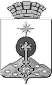 АДМИНИСТРАЦИЯ СЕВЕРОУРАЛЬСКОГО ГОРОДСКОГО ОКРУГА ПОСТАНОВЛЕНИЕАДМИНИСТРАЦИЯ СЕВЕРОУРАЛЬСКОГО ГОРОДСКОГО ОКРУГА ПОСТАНОВЛЕНИЕ08.05.2019                                                                                                         № 482                                                                                                        № 482г. Североуральскг. Североуральск16-1Выдача уведомления о соответствии (несоответствии) указанных 
в уведомлении о планируемом строительстве или реконструкции объекта индивидуального жилищного строительства или садового дома параметрам и допустимости размещения объекта индивидуального жилищного строительства или садового дома на земельном участке16-2Выдача уведомления о соответствии (несоответствии) построенных или реконструированных объекта индивидуального жилищного строительства или садового дома требованиям законодательства 
о градостроительной деятельности